1. ОБЩИЕ ПОЛОЖЕНИЯКонтрольный комитет Ассоциации Саморегулируемая организация Газораспределительная система. Проектирование» (далее – Контрольный комитет, Ассоциация СРО «ГС.П») является постоянно действующим специализированным органом, осуществляющим контроль за деятельностью членов Ассоциации СРО «ГС.П» на основании Правил контроля саморегулируемой организации за деятельностью своих членов.Положение о Контрольном комитете утверждается Советом Ассоциации СРО «ГС.П» простым большинством голосов.Настоящее Положение устанавливает функции, порядок формирования, пределы полномочий Контрольного комитета. Настоящее Положение разработано в соответствии с Градостроительным кодексом Российской Федерации, Федеральным законом «О саморегулируемых организациях» от 01.12.2007г. № 315-ФЗ, иными нормативными правовыми актами Российской Федерации, Уставом и внутренними документами Ассоциации СРО «ГС.П». Контрольный комитет подотчетен Общему собранию членов Ассоциации СРО «ГС.П», а в случаях, предусмотренных законодательством Российской Федерации, внутренними документами Ассоциации СРО «ГС.П», – Совету Ассоциации СРО «ГС.П».Контрольный комитет осуществляет свою деятельность в тесном взаимодействии с уполномоченными органами Ассоциации СРО «ГС.П». 2. ПОРЯДОК ФОРМИРОВАНИЯ КОНТРОЛЬНОГО КОМИТЕТАЧленами Контрольного комитета являются штатные работники Ассоциации СРО «ГС.П». Для выполнения своих функций Контрольный комитет вправе привлекать к работе представителей членов Ассоциации СРО «ГС.П» и независимых специалистов – экспертов.Информация о персональном составе Контрольного комитета и изменениях в нем доводится до сведения всех членов Ассоциации СРО «ГС.П» путем размещения на официальном сайте Ассоциации СРО «ГС.П».Количественный и персональный состав, Председатель Контрольного комитета определяется решением Совета Ассоциации СРО «ГС.П». Срок полномочий Контрольного комитета ограничивается сроком полномочий Совета Ассоциации СРО «ГС.П».Контрольный комитет формируется в количестве не менее четырех человек. Секретарь Контрольного комитета избирается из числа членов Контрольного комитета простым большинством голосов на первом заседании вновь сформированного Контрольного комитета.Полномочия каждого члена Контрольного комитета могут быть пролонгированы неограниченное количество раз.Членство в Контрольном комитете может быть прекращено:а) в случае отзыва члена Контрольного комитета со стороны члена Ассоциации СРО «ГС.П» – с момента поступления в Ассоциацию СРО «ГС.П» такого отзыва;б) в случае обнаружения конфликта интересов члена Контрольного комитета или его заинтересованности в контрольных мероприятиях при условии неисполнения им обязанностей, предусмотренных п. 5.2. настоящего Положения;в) в случае увольнения из Ассоциации СРО «ГС.П» штатного работника, являющегося членом Контрольного комитета – с момента наступления такого события;г) по личному заявлению члена Контрольного комитета – с момента поступления в Ассоциацию СРО «ГС.П» такого заявления;д) в иных случаях по решению Совета Ассоциации СРО «ГС.П». В случае прекращения членства в Контрольном комитете Совет Ассоциации СРО «ГС.П» при необходимости назначает нового члена Контрольного комитета на ближайшем заседании.3. ПРЕДСЕДАТЕЛЬ КОНТРОЛЬНОГО КОМИТЕТАПредседатель Контрольного комитета осуществляет следующие основные функции:а) руководит деятельностью Контрольного комитета;б) информирует органы и должностных лиц Ассоциации СРО «ГС.П» о деятельности Контрольного комитета и принятых им решениях;в) обеспечивает повседневное выполнение функций Контрольного комитета;г) запрашивает у членов, органов и должностных лиц Ассоциации СРО «ГС.П», третьих лиц информацию, необходимую для выполнения целей и задач Контрольного комитета;д) подписывает документы Контрольного комитета;е) обеспечивает взаимодействие членов Контрольного комитета между собой, а также в целом с членами, должностными лицами и органами Ассоциации СРО «ГС.П», в том числе с Дисциплинарным комитетом Ассоциации СРО «ГС.П»;ж) по запросу органов управления Ассоциации СРО «ГС.П», иных специализированных органов и структурных подразделений Ассоциации СРО «ГС.П» представляет в установленном внутренними документами Ассоциации СРО «ГС.П» порядке информацию и документы, относящиеся к компетенции Контрольного комитета;з) обеспечивает раскрытие информации Ассоциацией СРО «ГС.П», относящейся к компетенции Контрольного комитета, согласно законодательству Российской Федерации и внутренним документам Ассоциации;и) выполняет иные функции, предусмотренные внутренними документами Ассоциации СРО «ГС.П» и направленные на обеспечение выполнения задач и функций Контрольного комитета, реализацию уставных целей и задач Ассоциации СРО «ГС.П».4. ФУНКЦИИ КОНТРОЛЬНОГО КОМИТЕТАК функциям Контрольного комитета относится:а) проведение проверок юридических лиц и индивидуальных предпринимателей при приеме в члены Ассоциации СРО «ГС.П»;б) проведение плановых и внеплановых проверок членов Ассоциации СРО «ГС.П»;в) при необходимости подготовка анализа проведенных проверок, заключений и рекомендаций Совету Ассоциации СРО «ГС.П» для принятия им решения;г) отчет о работе перед Советом СРО «ГС.П».Контрольный комитет имеет право:а) пользоваться информационными базами данных Ассоциации СРО «ГС.П»;б) запрашивать и получать от членов Ассоциации СРО «ГС.П» информацию, необходимую для осуществлений функций Контрольного комитета;в) обращаться в Совет Ассоциации СРО «ГС.П», к Директору Ассоциации СРО «ГС.П» и другие органы Ассоциации СРО «ГС.П» для оказания содействия в организации работы Контрольного комитета;г) привлекать в процессе осуществления своей деятельности экспертов в различных областях знаний.Внутренними документами Ассоциации СРО «ГС.П» могут быть установлены дополнительные полномочия Контрольного комитета.5. ПОРЯДОК РАБОТЫ КОНТРОЛЬНОГО КОМИТЕТАЧлены Контрольного комитета при рассмотрении материалов по результатам проверок членов Ассоциации СРО «ГС.П» должны быть независимы. Они не должны прямо или косвенно быть заинтересованы в результатах контроля.Член Контрольного комитета, заинтересованный в результатах проверки, обязан заявить самоотвод.Члены Контрольного комитета несут ответственность за свои неправомерные действия при осуществлении контроля деятельности членов Ассоциации СРО «ГС.П» в порядке, установленном законодательством Российской Федерации, иными нормативными правовыми актами Российской Федерации и внутренними документами Ассоциации СРО «ГС.П».6. ОБЖАЛОВАНИЕ ДЕЙСТВИЙ (БЕЗДЕЙСТВИЯ) КОНТРОЛЬНОГО КОМИТЕТА, ЕГО ЧЛЕНОВ, РЕЗУЛЬТАТОВ ПРОВЕРОКДействия (бездействие) Контрольного комитета, его членов при исполнении своих обязанностей могут быть обжалованы в тридцатидневный срок с момента совершения соответствующего события в Совет Ассоциации СРО «ГС.П».Жалоба должна быть представлена в письменной форме с указанием конкретных сведений (фактов) об обжалуемых действиях (бездействии) Контрольного комитета, его членов, а также содержать аргументированные доводы заявителя жалобы.Срок рассмотрения жалобы составляет не более тридцати дней.Действия (бездействие) Контрольного комитета, его членов также могут быть обжалованы в судебном порядке.7. ЗАКЛЮЧИТЕЛЬНЫЕ ПОЛОЖЕНИЯНастоящее Положение, изменения, внесенные в настоящее Положение, решение о признании утратившим силу настоящего Положения утверждаются Советом Ассоциации СРО «ГС.П» и обязательны для применения всеми работниками, органами и членами Ассоциации СРО «ГС.П».Настоящее Положение не должно противоречить законам и иным нормативным правовым актам Российской Федерации, а также Уставу Ассоциации СРО «ГС.П». В случае, если законами и иными нормативными правовыми актами Российской Федерации, а также Уставом Ассоциации СРО «ГС.П» установлены иные правила, чем предусмотрены настоящим Положением, то применяются правила, установленные законами и иными нормативными правовыми актами Российской Федерации, а также Уставом Ассоциации СРО «ГС.П».Утверждено решением Совета Ассоциации СРО «ГС.П»,протокол № 501 от «08» июля 2019 годаПОЛОЖЕНИЕ О КОНТРОЛЬНОМ КОМИТЕТЕ (новая редакция)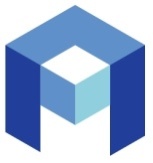 г. Санкт-Петербург2019 год